CAREERS, EMPLOYABILITY AND ENTERPRISE EDUCATION‘Careers, employability and enterprise education’ is an umbrella term to denote a range of activities and processes that can support the choices made by young people. In the context of supporting choices, it is essential that information, advice and guidance (IAG) for young people is impartial and student centred. IAG activities may include assessing, informing, advising, guiding, counselling, supporting, enabling, coaching, mentoring, advocating, referring and feeding back to learning and support systems. IAG interactions with young people usually work through a process of assessment, planning, implementation and review.Using the CDI Framework to Audit SEND/ PRUThis document is designed to be used across the curriculum of the school or pupil referral unit. The subject headings are suggestions which you can add to, amend or delete to match your curriculum.Look at the learning outcomes below and discuss with subject leads/staff and consider where you deliver/provide opportunities for learners to achieve them. Highlight whether you are Red (not providing opportunities in this subject for our learners to achieve them), Amber (providing some opportunities) or Green (providing sufficient opportunities).The outcomes should be collated to provide the senior management team with an overview of where the learning outcomes are being covered and by whom. For some subjects there may be greater coverage in one key stage above another.3The outcomes should be collated to provide the senior management team with an overview of where the learning outcomes are being covered and by whom. For some subjects there may be greater coverage in one key stage above another.Using the outcomes of the audits, the following pages suggest a development plan which together could support the preparation for working towards the Quality in Careers Standard Award.SELF-ASSESSMENT DEVELOPMENT PLANCAREERS, EMPLOYABILITY AND ENTERPRISE EDUCATION (C,E&E)The following self-assessment is designed to help you to decide your current position regarding your Careers Education, Information, Advice and Guidance (CEIAG) programme and your performance in relation to the national Quality in Careers Standard.When you have completed the self-assessment you will be in a better position to decide how to proceed and will have identified future support and/or training required, this will form the basis of your Careers, Employability and Enterprise Education Development Plan.HOW TO FILL IN THE ASSESSMENT[] Put a tick in the box provided if your establishment has fully implemented the subject matter of the question.[X] Put a cross if it has not.[O] Put a circle if you do something partially, or you have implemented action but are still in the development phase.STAFFS1 Do you have a local employer on the governing body?                                                                       [ ]S2 Is a member of SMT proactive in planning and leading on C,E&E?                                                     [ ]S3 Is there a nominated C,E&E leader?                                                                                                         [ ]S4 Is the C,E&E leader suitably trained and qualified?                                                                               [ ]S5 Is individual guidance provided by a Level 6 IAG practitioner?                                                            [ ]S6 Is there a CPD programme for non-specialist C,E &E staff?                                                                  [ ]CURRICULUMC1 Is there timetable provision for C,E&E from Year 8?                                                                             [ ]C2 Is the timetable provision in line with accepted best national practice?                                           [ ]C3 Is preparation and debriefing integral to experiential activities in the programme?                     [ ]C4 Does the programme include financial capability?                                                                               [ ]C5 Are students taught to access, interpret and use LMI?                                                                         [ ]C6 Are students working towards an Enterprise/Employability Passport?                                             [ ]C7 Is Science/Technology/Engineering/Maths (STEM) promoted?                                                          [ ]C8 Are learners’ views sought on the best way to deliver provision?                                                      [ ]RESOURCESR1 Is there a resource centre with up to date information on C,E&E?                                                   [ ]R2 Is there a designated person responsible for the resource centre?                                                  [ ]R3 Are the students shown how to use the resource centre?                                                                 [ ]R4 Is the information up-to-date and upholds equal opportunities?                                                     [ ]R5 Is there access to IT for CEIAG use and CEIAG Software?                                                                    [ ]QUALITYQ1 Is there a school/PRU policy for C, E &E?                                                                                               [ ]Q2 Has the C, E &E policy been shared with staff and parents?                                                              [ ]Q3 Does monitoring, review and evaluation of C, E &E take place?                                                       [ ]Q4 Is impartiality being achieved?                                                                                                                [ ]Q5 Are guidance interviews and Action Plans available on request?                                                      [ ]Q6 Are students at risk of NEET prioritised for a guidance interview?                                                   [ ]Q7 Do all students receive at least one guidance interview and action plan?                                      [ ]Q8 Are systems in place to exchange information between the PEP and guidance processes?        [ ]Q9 Is this available to students when required?                                                                                         [ ]Q10 Are systems in place for the notification of leavers and joiners?                                                    [ ]Q11 Is Destinations data used to evaluate progression and evaluate CEIAG?                                      [ ]Q12 Do you offer work experience?                                                                                                             [ ]Q13 Do you organise information events for pupils and their parents?                                                 [ ]Q14 Do you advertise open days and evenings for all institutions?                                                         [ ]Q15 Are all students aware of the academic and technical routes?                                                        [ ]Q16 Does the institution hold the Quality in Careers Standard?                                                             [ ]Q17 Do you have professional supervision?                                                                                                 [ ]Q18 Are you subject to observation of practice (self/peer assessment)?                                               [ ]Q19 Do you attend your local CEIAG Forum (or equivalent)?                                                                   [ ]Q20 Is the school/PRU an affiliate member of the Career Development Institute?                             [ ]Q21 Are the details of your C,E&E programme and support published on your website?                   [ ]SEND/ PRU CAREERS, EMPLOYABILITY AND ENTERPRISE EDUCATION DEVELOPMENT PLAN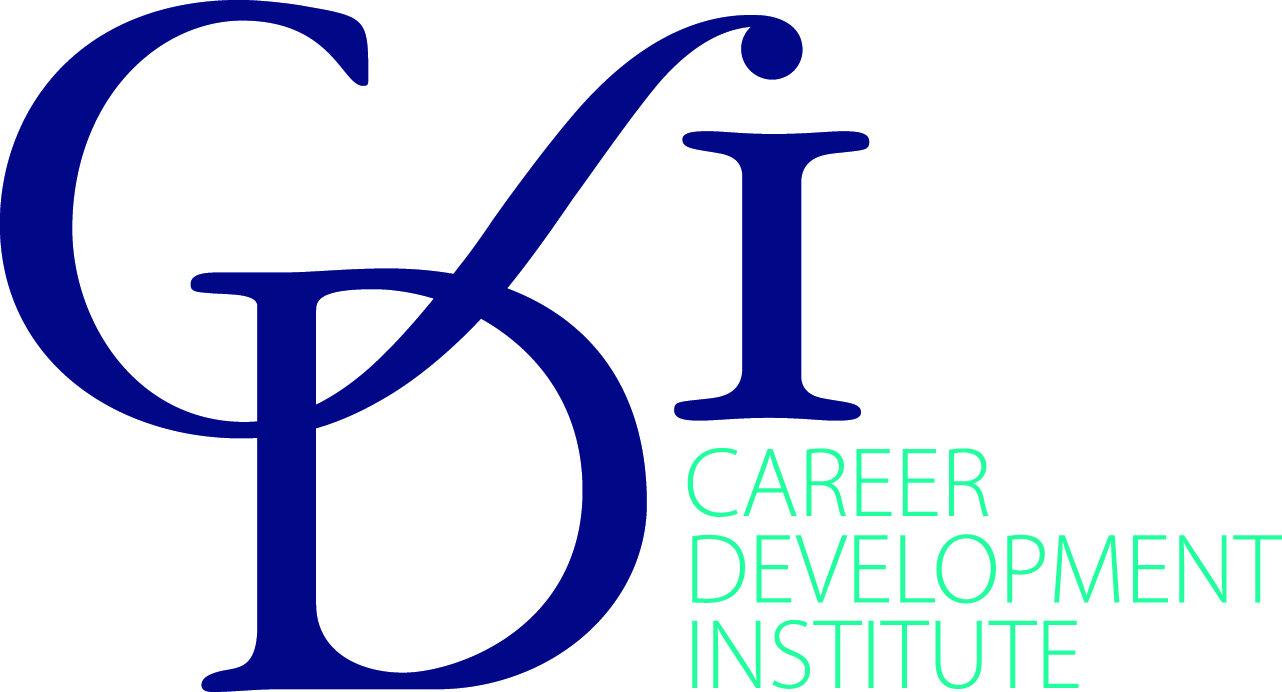 Careers, Employability and Enterprise Education Audit SEND/PRUKey Stage 3Key Stage 3EnglishMathsScienceICTPEHumanitiesArt & DesignTechnologyPSHE1Describe yourself, your strengths and preferences2Be able to focus on the positive aspects of your wellbeing, progress and achievements3Explain how you are benefitting as a learner from careers, employability and enterprise activities and experiences4Describe different explanations of what careers are and how they can be developed5Give examples of different kinds of work and why people’s satisfaction with their working lives can change6Give examples of different business organisational structures7Be aware of what labour market information (LMI) is and how it can be useful to you8Identify how to stand up to stereotyping and discrimination that is damaging to you and those around you9Be aware of the laws and bye-laws relating to young people’s permitted hours and types of employment; and know how to minimise health and safety risks to you and those around you10Identify your personal networks of support, including how to access and make the most of impartial face-to-face and digital careers information, advice and guidance services11Recognise the qualities and skills you have demonstrated both in and out of school that will help to make you employable12Recognise when you are using qualities and skills that entrepreneurs demonstrate13Show that you can manage your own budget and contribute to household and school budgets14Know how to identify and systematically explore the options open to you at a decision point15Know how to make plans and decisions carefully including negotiating with those who can help you get the qualifications, skills and experience you need16Know how to prepare and present yourself well when going through a selection process17Show that you can be positive, flexible and well-prepared at transition points in your lifeKey Stage 4Key Stage 4EnglishMathsScienceICTPEHumanitiesArt & DesignTechnologyPSHE1Recognise how you are changing, what you have to offer and what’s important to you2Explain how you manage your wellbeing, progress and achievements through telling your story in a positive way3Review and reflect upon how you are benefitting as a learner from careers, employability and enterprise activities and experiences4Discuss the skills involved in managing your own career5Explain how work and working life is changing and how this may impact on your own and other people’s career satisfaction6Explain different types of business organisational structures, how they operate and how they measure success7Be able to find relevant labour market information (LMI) and know how to use it in your career planning8Recognise and challenge stereotyping, discrimination and other barriers to equality, diversity and inclusion and know your rights and responsibilities in relation to these issues9Be aware of your responsibilities and rights as a student, trainee or employee for staying healthy and following safe working practices10Build your personal networks of support including how to access and make the most of a wide range of impartial face-to-face and digital careers information, advice and guidance servicesand digital careers information, advice and guidance services11Show how you are developing the qualities and skills which will help you to improve your employability12Show that you can be enterprising in the way you learn, work and manage your career13Show that you can manage financial issues related to your education, training and employment choices including knowing how to access sources of financial support that may be open to you14Be able to research your education, training, apprenticeship, employment and volunteering options including information about the best progression pathways through to specific goals15Know how to make plans and decisions carefully including how to solve problems and deal appropriately with influences on you16Know your rights and responsibilities in a selection process and strategies to use to improve your chances of success17Review and reflect on previous transitions to help you improve your preparation for future moves in education, training and employmentSTAFFEVIDENCEDevelopment / actions requiredBy whenWhich staff are responsible for C, E&E?Head of SEND/PRUPastoral LeaderTeachers, Heads of YearWhat training/qualifications do staff have access to or currently hold? For example, Continuing Professional Development (CPD), Level 6 Information Advice and Guidance, Certificate in Careers Leadership, etc. (Refer to the CDI Register for the full list of qualifications)Certificate in Career LeadershipLabour Market Information DaysCareers Conventions and ConferencesCDI webinars, regional events, conferencesHow is guidance deliveredindependently and impartially? For example Level 6 IAG qualified practitionerNew statutory duty appliedCareers FairsVisits, Talks, Taster Days, Open DaysIndependent Careers AdviserIn-House by employed staffTraining Provider visitsCURRICULUMEVIDENCEDevelopment/ actions requiredBy whenWhat type of CEIAG curriculum is delivered throughout the academic year KS3/4? For example financial capability, employability and enterprise, researching careers using resources, work experience etc.CV writingJob searchingInterview TechniquesFinancial capability sessionsEnterprise EventsCareers ResearchWork ExperienceEmployer Visits and talksTravel trainingHow is Science, Technology, Engineering and Maths (STEM)promoted?STEM WebsiteSTEM AmbassadorsSTEM class room sessions – www.cegnet.co.uk  Employer Visits and talksLinks to FE and HE Engineering and Science – open days/ talksDo you operate an up to date C,E&E resource centre?C,E&E resource centreIT with careers, employability and enterprise programmes installedAccess to Internet and C,E&E-related websitesAddresses equality and diversity issuesRESOURCESEVIDENCEDevelopment/actions requiredBy whenWhich member of staff is responsible for the resource centre?Careers TeacherSupport StaffLibrarianIs there access to IT for C,E&E use? For example, careers softwareJEDiCouldKUDOSFast TomatoStart (U-Explore)How are pupils trained in using C,E&E resources?Staff Train themPupils act as Library AssistantsDo you have a C,E&E Policy which is reviewed regularly by the Governing Board?Published on websiteHow do you monitor, review and evaluate CEIAG?Evaluation formsFeedback from students, parents/carers or employers, etc.QUALITYEVIDENCEDevelopment/ actions requiredBy whenDo you hold the Quality in Careers Standard?Quality in Careers Standard awarded by a licensed awarding bodyMatrix Standard (colleges and guidance organisations)Do you attend your local C,E&E forum/meetings?Record of meetings and follow-up actions takenWhat quality assurance processes do you have in place regarding CEIAG?Professional SupervisionObservation of PracticeAssessmentsHow are pupils’ progression into post-16 opportunities monitored?DestinationsSeptember GuaranteeActivity Survey